Консультация для родителей «Как организовать весёлые Новогодние каникулы с дошкольниками»Описание: Материалы этой консультации будут полезны для педагогов ДОУ, использоваться в работе с родителями
Цель: ознакомление родителей с различными мероприятиями при организации новогоднего отдыха с дошкольниками
Задачи:
- показать родителям некоторые способы организации новогоднего отдыха с дошкольниками
- приобщать родителей и детей к проведению совместного отдыха на новогодних каникулах
Каждый дошкольник хочет интересно и увлекательно провести новогодние каникулы вместе со своими родными. Дошкольники мечтают о веселых приключениях, сказках и сюрпризах, новогодних представлениях, катаниях на санках. Именно в новогодние каникулы есть много времени и возможностей пообщаться с родителями, которые в будние дни заняты работой и домашними делами.
Родители предпочитают провести новогодние каникулы таким образом, чтобы было комфортно, включив телепередачу или фильм, выспаться и отдохнуть от каждодневных дел.
Предлагаем несколько простых и эффективных советов для разнообразия новогодних каникул с дошкольниками:
1. Разнообразие деятельности. Дошкольники являются активными, любят движение, им необходимы различные виды деятельности каждодневно. Для этого распланируйте дни каникул: новогодние представления, посещение выставок, гуляние на Площади, поход в кинотеатр, в театр и т.д.
2. Свежий воздух. Именно новогодние каникулы – отличное время, чтобы как можно больше бывать на свежем и морозном воздухе. Это укрепит здоровье Ваших детей, Вам самим тоже будет полезно побыть на природе или свежем воздухе. Помните, что чем больше времени вы проведете на воздухе, тем полезнее это будет не только для Вас, но и для Вашего ребенка. Приветствуются все активные виды спорта или посещение катка.
3. Семейное мероприятие. В каждой семье есть такие идеи, которые из-за нехватки времени вы не успеваете провести. Новогодние каникулы созданы для этого. Сходите всей семьей в кинотеатр, на Новогоднюю сказку в театр, побывайте на выставках елочных игрушек. Все это только сплотит и укрепит Вашу семью и порадует Вашего ребенка.
4. Детский праздник. Дошкольники обожают сюрпризы и праздники. Новый Год – отличное время все это продемонстрировать. Пригласите в гости друзей Вашего ребенка и устройте для них небольшой сказочный спектакль, приготовив простые атрибуты для героев. Потом можно устроить необычную фотосессию в этих сказочных атрибутах.
5. Праздник во дворе. Предложите своим соседям объединиться и устроить небольшой праздник для взрослых и детей. Всегда во дворе есть елка, которую можно совместно украсить, спеть новогодние песни, устроить веселые конкурсы. Таким образом Ваши дети могут подружиться, а Вы узнаете своих соседей получше.
6. Зимний поход. Это можно организовать в парке, в лесу, главное придумать сюрпризы, нарисовать план и увлечь вашего ребенка. Помните, что такие приключения надолго останутся в памяти у Вашего дошкольника. Конечно, в ходе поисков необходимо, чтобы ребенок нашел сюрприз.
7. Путешествие в парк. Прогулки по парку можно тоже провести с пользой. Дома Вы можете изготовить из подручных материалов небольшие кормушки для птиц, придя в парк, развесить их, подкормить зимующих птиц. Предварительно познакомьте Вашего ребенка, чем питаются зимующие птицы Вашего города.
8. Поход в музей. Дошкольникам интересны краеведческие музеи. Вы много интересного и познавательного узнаете о своем родном крае или городе. Также можно пойти и в картинную галерею, обычно в новогодние каникулы там организовывают тематические выставки.
9. День подарков к Рождеству. Рождество – прекрасное время показать своё творческое умение и смастерить много простых, но интересных и самодельных подарков. Идеи для изготовления различных ангелочков можно легко найти в интернете, главное, чтобы Вы вместе со своим ребенком изготавливали эти поделки. Можно делать Рождественские венки, ангелов и различные другие поделки.
10. Акция «Твори добро». У Вас дома безусловно есть игрушки, одежда или обувь, которая не нужна Вашему ребенку, но находится в хорошем состоянии. Такие вещи можно отнести детям в детские дома или социальные центры. Ваш ребенок будет знать, что творить добро – это нужное и важное дело.
11. День вкусностей. Вместе с ребенком испеките печенье, пирог, разрешите поиграть с мукой на кухне, налепить из теста разных интересных фигурок, которые потом можно всем вместе кушать. Главное – веселое и позитивное настроение.
12. Ограничьте просмотр телепередач. Выберите те, которые наиболее важны и не утомят Вашего ребенка. Помните, что много смотреть телепередачи вредно. После интересного фильма поговорите с ребенком о нем, что ему понравилось, что нет.
Применяя эти несложные советы при организации Новогодних каникул, Вы разнообразие свою программу, развлечете своего ребенка и с огромной пользой проведете время, что только укрепить Ваши семейные взаимоотношения.
Желаю Вам интересных праздников! Играйте с Вашими дошкольниками!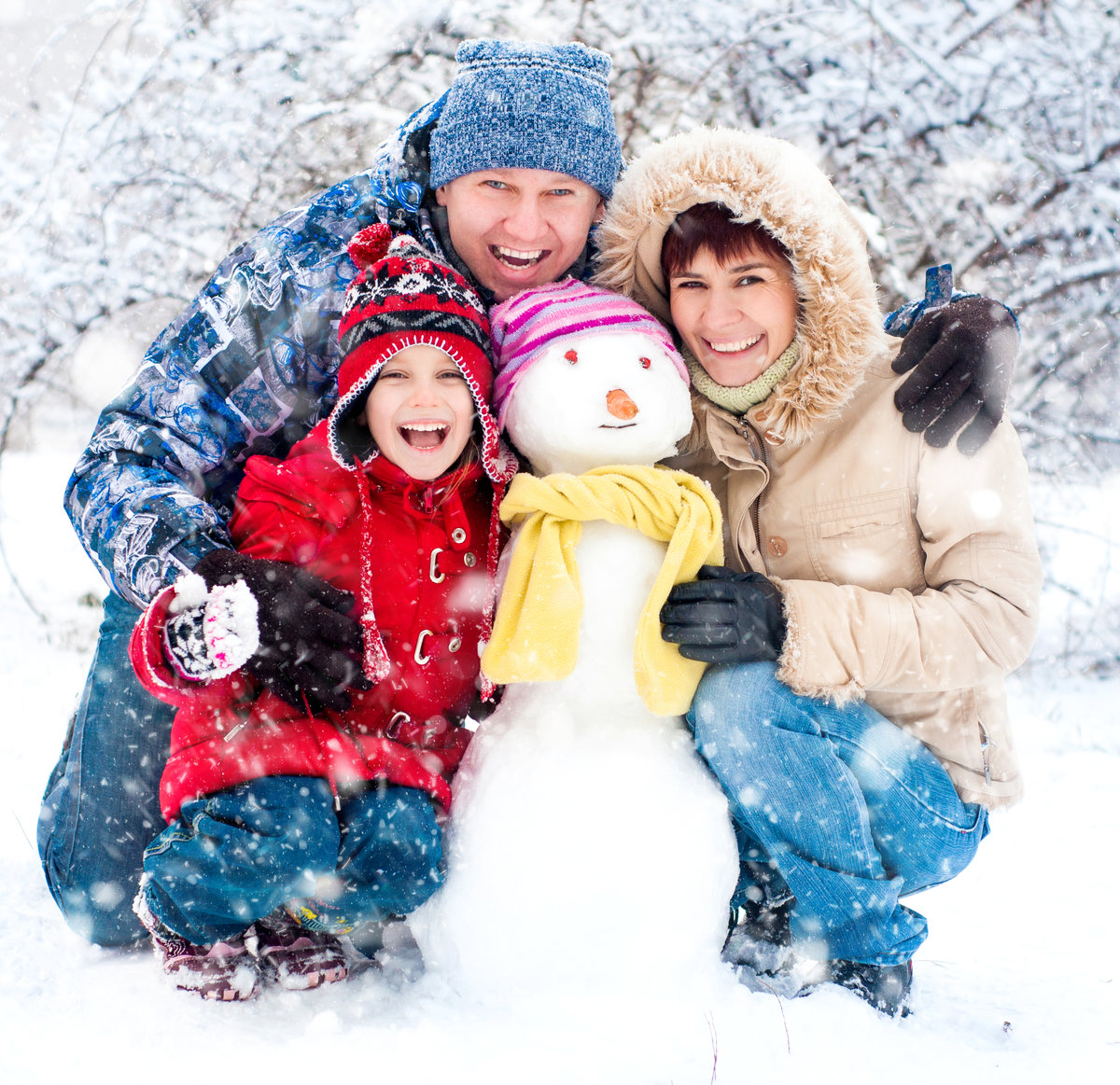 